Formular Planter260 (06.2024)Ministeriet for Fødevarer, Landbrug og Fiskeri
LandbrugsstyrelsenNyropsgade 30	Tlf.: 33 95 80 001780 København V	Fax: 45 26 36 13www.lbst.dk	Planter&biosikkerhed@lbst.dk 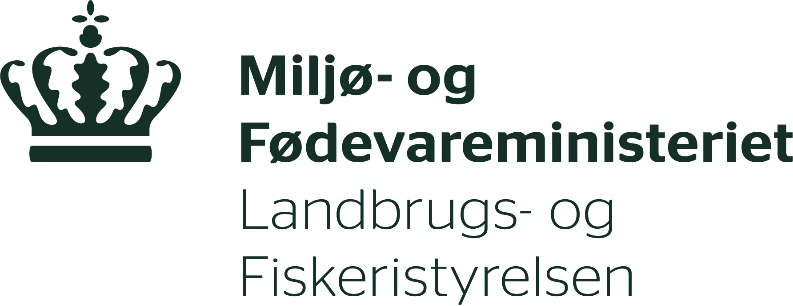 Registrering som producent og omsætter af planter og planteprodukter samt godkendelse til udstedelse af plantepasUdfyldes af operatørenOperatørenOperatørenOperatørenUdfyldes af operatørenFirmanavnFirmanavnFirmanavnUdfyldes af operatørenVejnavn og nr.Vejnavn og nr.Vejnavn og nr.Udfyldes af operatørenEvt. stednavnEvt. stednavnEvt. stednavnUdfyldes af operatørenPostnr. og byPostnr. og byPostnr. og byUdfyldes af operatørenCVR-nr.CVR-nr.P-nr. (nummer, der knytter sig til produktionsadressen se www.cvr.dk)Udfyldes af operatørenKontaktpersonKontaktpersonKontaktpersonUdfyldes af operatørenTelefonnr.Telefonnr.E-mailUdfyldes af operatørenHvis du ønsker at få tildelt et bestemt registreringsnummer i Landbrugsstyrelsen (fx samme nr. som leverandørnummeret hos Danpotdata) eller allerede har et registreringsnummer i Landbrugsstyrelsen, skal du angive det her:      Hvis du ønsker at få tildelt et bestemt registreringsnummer i Landbrugsstyrelsen (fx samme nr. som leverandørnummeret hos Danpotdata) eller allerede har et registreringsnummer i Landbrugsstyrelsen, skal du angive det her:      Hvis du ønsker at få tildelt et bestemt registreringsnummer i Landbrugsstyrelsen (fx samme nr. som leverandørnummeret hos Danpotdata) eller allerede har et registreringsnummer i Landbrugsstyrelsen, skal du angive det her:      Udfyldes af operatøren   Jeg har ændringer til min registrering   Jeg har ændringer til min registrering   Jeg har ændringer til min registreringUdfyldes af operatøren		Operatørens aktiviteter		Operatørens aktiviteter		Operatørens aktiviteterUdfyldes af operatøren   Producerer planter til plantning (dog ikke frø og skovplanter) til andre erhvervsdrivende   Producerer frø (dog ikke skovfrø) til andre erhvervsdrivende   Producerer skovfrø og skovplanter til andre erhvervsdrivende   Producerer planter til plantning (dog ikke frø) og sælger disse over internettet til den endelige forbruger   Omsætter planter til plantning (dog ikke frø og skovplanter) til andre erhvervsdrivende   Omsætter frø (dog ikke skovfrø) til andre erhvervsdrivende   Omsætter skovfrø og skovplanter til andre erhvervsdrivende   Omsætter frugter af Citrus, Fortunella, Poncirus og hybrider deraf, med blade og stilke til andre erhvervsdrivende   Omsætter planter, læggekartofler og/eller visse frø over internettet til den endelige forbruger	   Leverer råvarer af læggekartofler til en autoriseret sorterevirksomhed   Producerer planter til plantning (dog ikke frø og skovplanter) til andre erhvervsdrivende   Producerer frø (dog ikke skovfrø) til andre erhvervsdrivende   Producerer skovfrø og skovplanter til andre erhvervsdrivende   Producerer planter til plantning (dog ikke frø) og sælger disse over internettet til den endelige forbruger   Omsætter planter til plantning (dog ikke frø og skovplanter) til andre erhvervsdrivende   Omsætter frø (dog ikke skovfrø) til andre erhvervsdrivende   Omsætter skovfrø og skovplanter til andre erhvervsdrivende   Omsætter frugter af Citrus, Fortunella, Poncirus og hybrider deraf, med blade og stilke til andre erhvervsdrivende   Omsætter planter, læggekartofler og/eller visse frø over internettet til den endelige forbruger	   Leverer råvarer af læggekartofler til en autoriseret sorterevirksomhed   Producerer planter til plantning (dog ikke frø og skovplanter) til andre erhvervsdrivende   Producerer frø (dog ikke skovfrø) til andre erhvervsdrivende   Producerer skovfrø og skovplanter til andre erhvervsdrivende   Producerer planter til plantning (dog ikke frø) og sælger disse over internettet til den endelige forbruger   Omsætter planter til plantning (dog ikke frø og skovplanter) til andre erhvervsdrivende   Omsætter frø (dog ikke skovfrø) til andre erhvervsdrivende   Omsætter skovfrø og skovplanter til andre erhvervsdrivende   Omsætter frugter af Citrus, Fortunella, Poncirus og hybrider deraf, med blade og stilke til andre erhvervsdrivende   Omsætter planter, læggekartofler og/eller visse frø over internettet til den endelige forbruger	   Leverer råvarer af læggekartofler til en autoriseret sorterevirksomhedUdfyldes af operatøren		Godkendelse til at udstede plantepas		Godkendelse til at udstede plantepas		Godkendelse til at udstede plantepasUdfyldes af operatørenUdover at være registreret, skal du, hvis du har brug for at udstede plantepas, også være godkendt til det.   Med henvisning til artikel 89 i plantesundhedsforordning 2016/2031/EU ønsker ovenstående virksomhed at blive godkendt til at udstede og forsyne partier/handelsenheder med plantepas. Virksomheden forpligter sig til at overholde kravene i ’Vejledning om brugen af plantepas’.Du skal sammen med denne blanket fremsende udkast til plantepas.Udover at være registreret, skal du, hvis du har brug for at udstede plantepas, også være godkendt til det.   Med henvisning til artikel 89 i plantesundhedsforordning 2016/2031/EU ønsker ovenstående virksomhed at blive godkendt til at udstede og forsyne partier/handelsenheder med plantepas. Virksomheden forpligter sig til at overholde kravene i ’Vejledning om brugen af plantepas’.Du skal sammen med denne blanket fremsende udkast til plantepas.Udover at være registreret, skal du, hvis du har brug for at udstede plantepas, også være godkendt til det.   Med henvisning til artikel 89 i plantesundhedsforordning 2016/2031/EU ønsker ovenstående virksomhed at blive godkendt til at udstede og forsyne partier/handelsenheder med plantepas. Virksomheden forpligter sig til at overholde kravene i ’Vejledning om brugen af plantepas’.Du skal sammen med denne blanket fremsende udkast til plantepas.Udfyldes af operatørenDatoUnderskriftUnderskriftLandbrugsstyrelsens lovgivning Landbrugsstyrelsens lovgivning Landbrugsstyrelsens lovgivning Landbrugsstyrelsens lovgivning Registreringen af operatører som producerer og omsætter planter og planteprodukter sker i henhold til Landbrugsstyrelsens bekendtgørelse nr. 1353 af 28. november 2023 om plantesundhed samt bekendtgørelse nr. 653 af 1. juni 2023 om frugtplanter og frugtplanteformeringsmateriale, bekendtgørelse nr. 652 af 1. juni 2023 om prydplanteformeringsmateriale samt bekendtgørelse nr. 1150 af 20. juli 2022 om grøntsagsplanter og grøntsagsplanteformeringsmateriale.Der opkræves et årligt registreringsgebyr for det indeværende kalenderår. Hvis der skal foretages kontrolbesøg, vil der også blive opkrævet et gebyr for hver enkelt af disse i henhold til Landbrugsstyrelsens bekendtgørelse nr. 1686 af 11. december 2023 om betaling for plantesundhedskontrol m.v.Du er registreret som operatør, indtil du skriftligt melder dig ud. Hvis din virksomhed ophører eller din virksomhed af anden årsag ikke længere er registreringspligtig, skal der ske udmelding senest ved årets udløb, for at undgå årsregistreringsgebyr for det kommende år. Tilmeld dig Landbrugsstyrelsens faglige nyheder via: https://lbst.dk/abonner/Registreringen af operatører som producerer og omsætter planter og planteprodukter sker i henhold til Landbrugsstyrelsens bekendtgørelse nr. 1353 af 28. november 2023 om plantesundhed samt bekendtgørelse nr. 653 af 1. juni 2023 om frugtplanter og frugtplanteformeringsmateriale, bekendtgørelse nr. 652 af 1. juni 2023 om prydplanteformeringsmateriale samt bekendtgørelse nr. 1150 af 20. juli 2022 om grøntsagsplanter og grøntsagsplanteformeringsmateriale.Der opkræves et årligt registreringsgebyr for det indeværende kalenderår. Hvis der skal foretages kontrolbesøg, vil der også blive opkrævet et gebyr for hver enkelt af disse i henhold til Landbrugsstyrelsens bekendtgørelse nr. 1686 af 11. december 2023 om betaling for plantesundhedskontrol m.v.Du er registreret som operatør, indtil du skriftligt melder dig ud. Hvis din virksomhed ophører eller din virksomhed af anden årsag ikke længere er registreringspligtig, skal der ske udmelding senest ved årets udløb, for at undgå årsregistreringsgebyr for det kommende år. Tilmeld dig Landbrugsstyrelsens faglige nyheder via: https://lbst.dk/abonner/Registreringen af operatører som producerer og omsætter planter og planteprodukter sker i henhold til Landbrugsstyrelsens bekendtgørelse nr. 1353 af 28. november 2023 om plantesundhed samt bekendtgørelse nr. 653 af 1. juni 2023 om frugtplanter og frugtplanteformeringsmateriale, bekendtgørelse nr. 652 af 1. juni 2023 om prydplanteformeringsmateriale samt bekendtgørelse nr. 1150 af 20. juli 2022 om grøntsagsplanter og grøntsagsplanteformeringsmateriale.Der opkræves et årligt registreringsgebyr for det indeværende kalenderår. Hvis der skal foretages kontrolbesøg, vil der også blive opkrævet et gebyr for hver enkelt af disse i henhold til Landbrugsstyrelsens bekendtgørelse nr. 1686 af 11. december 2023 om betaling for plantesundhedskontrol m.v.Du er registreret som operatør, indtil du skriftligt melder dig ud. Hvis din virksomhed ophører eller din virksomhed af anden årsag ikke længere er registreringspligtig, skal der ske udmelding senest ved årets udløb, for at undgå årsregistreringsgebyr for det kommende år. Tilmeld dig Landbrugsstyrelsens faglige nyheder via: https://lbst.dk/abonner/Registreringen af operatører som producerer og omsætter planter og planteprodukter sker i henhold til Landbrugsstyrelsens bekendtgørelse nr. 1353 af 28. november 2023 om plantesundhed samt bekendtgørelse nr. 653 af 1. juni 2023 om frugtplanter og frugtplanteformeringsmateriale, bekendtgørelse nr. 652 af 1. juni 2023 om prydplanteformeringsmateriale samt bekendtgørelse nr. 1150 af 20. juli 2022 om grøntsagsplanter og grøntsagsplanteformeringsmateriale.Der opkræves et årligt registreringsgebyr for det indeværende kalenderår. Hvis der skal foretages kontrolbesøg, vil der også blive opkrævet et gebyr for hver enkelt af disse i henhold til Landbrugsstyrelsens bekendtgørelse nr. 1686 af 11. december 2023 om betaling for plantesundhedskontrol m.v.Du er registreret som operatør, indtil du skriftligt melder dig ud. Hvis din virksomhed ophører eller din virksomhed af anden årsag ikke længere er registreringspligtig, skal der ske udmelding senest ved årets udløb, for at undgå årsregistreringsgebyr for det kommende år. Tilmeld dig Landbrugsstyrelsens faglige nyheder via: https://lbst.dk/abonner/